УТВЕРЖДАЮначальник оздоровительного лагеря  «Чемпион» с дневным пребыванием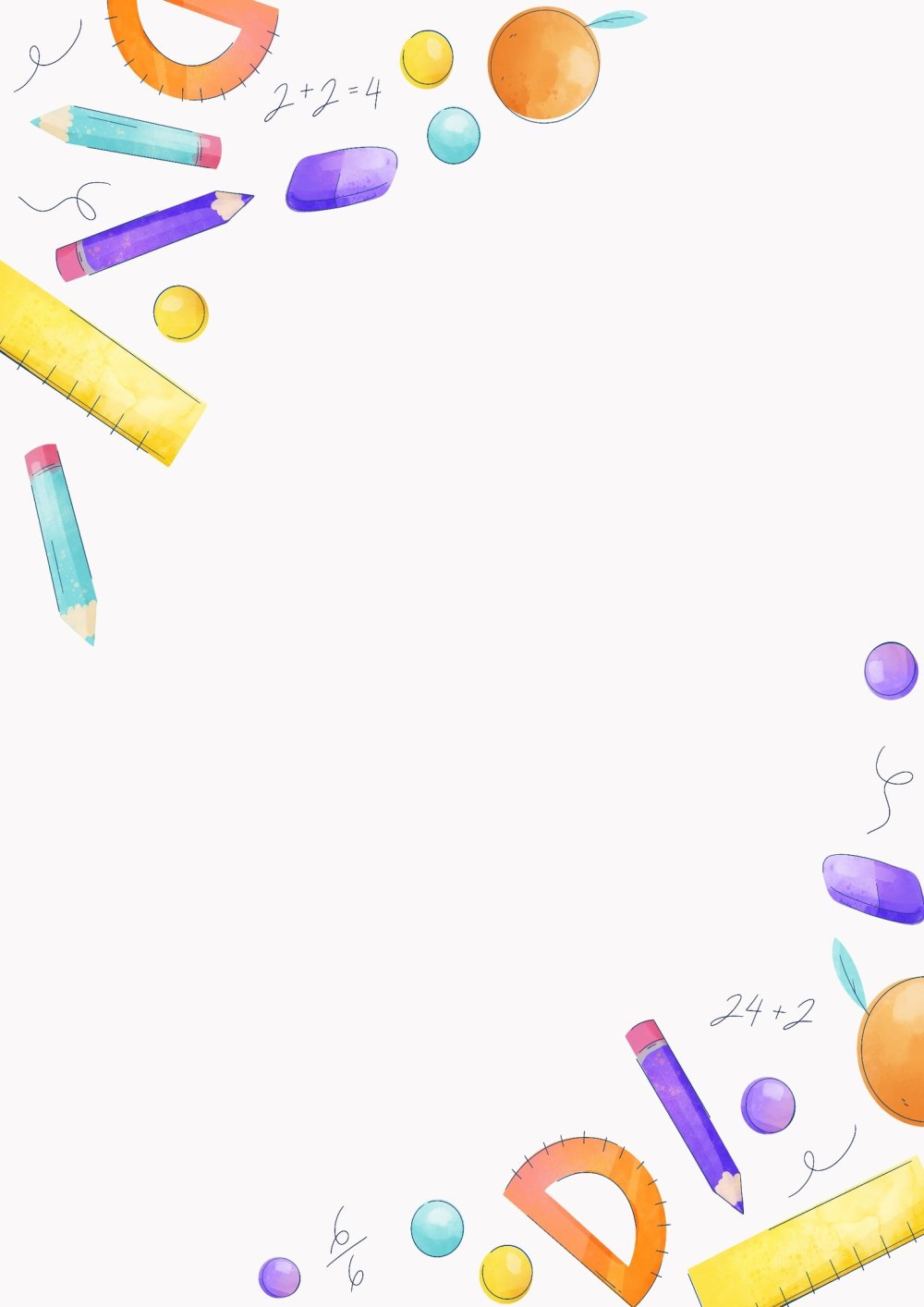 ____________В.С.Соболь«___»____________ 2024 годаПлан работы  школьного оздоровительного лагеря «Чемпион»Государственного учреждения образования «Пугачевская средняя школа»на весенних каникулах 2023/2024 учебного годаДата Мероприятие, время проведения25.03.2024(понедельник)Минутка здоровья «Профилактика детского травматизма».Самоуправление. Выбор актива, оформление отрядных уголков: название отряда, речёвка, девиз, песня, газета. Конкурсы в отрядах «Кто больше запомнит имён».Игровая программа «Будем знакомы».Интерактивная игра «Весенний сюрприз» Подвижные игры на свежем воздухе.26.03.2024(вторник)Игра- викторина «Путешествие в страну дорожных знаков». Игровое занятие «Весёлый перекрёсток». Операция «Уют» (уборка игровой).Спортивная игра «Большой мяч».27.03.2024(среда)Игровая программа «Путешествие в страну вежливости».Прогулка в парке «Начало весны. Наблюдения», подвижные игры на свежем воздухе.Конкурс рисунков «Моя семья, мой дом и я».28.03.2024 (четверг)Минутка здоровья «Профилактика гриппа».Викторина «Красота – это здоровье»Спортивное состязания «В поисках здоровья».Весенняя мастерская «Красота своими руками».Подвижные игры на свежем воздухе/Настольные игры на развитие творческих и креативных способностей.29.03.2024         (пятница)Информационные минутки «Что такое хорошо, а что такое плохо…».Познавательный квест «Юный спасатель».Просмотр виде уроков по безопасности «Уроки тетушки совы».Акция «Обелиск» (уборка Памятника). Подвижные игры на свежем воздухе.30.03.2024(суббота)Минутка безопасности «Как вести себя в общественных местах».Лабиринт «Сказки из дальних стран».Спартландия «Весело живём».Увлекательные сказки о нравственных ценностях. Просмотр и обсуждение сказки «Дикие лебеди».Дискотека «Весенний бал».